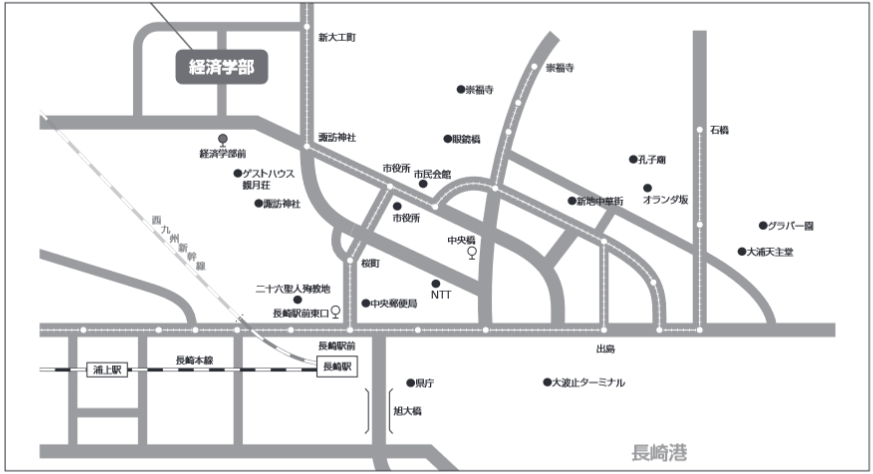 令和年度　長崎大学大学院経済学研究科博士前期課程入学志願票上の注意　(1)　希望する選抜方法は必ず明示すること（印をチェックすること。）。　　　　　　　(2)　受験番号以外は全てすること。　　　　　　　(3)　裏面の履歴書欄は学歴・職歴を全てすること。　　　　　　　　　 なお，外国人の学歴については（外国人用）にすること。　　　　　　（注）※欄は，しないこと。履　　　歴　　　書（外国人用）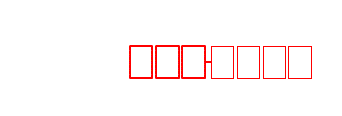 受験番号※ふりがな（外国人はアルファベット表記）ふりがな（外国人はアルファベット表記）ふりがな（外国人はアルファベット表記）受験番号※氏　　　　名氏　　　　名氏　　　　名希望する選抜方法　一般入試科　目　免　除専　門　科　目免除要件（１）専門科目AA又はAの修得単位数による免除(　修得単位数　：　　　　　　　単位　)免除要件（１）専門科目AA又はAの修得単位数による免除(　修得単位数　：　　　　　　　単位　)希望する選抜方法　一般入試科　目　免　除専　門　科　目免除要件（２）　　「EREミクロ・マクロ」の判定による免除(　ランク判定　：　　　　　　　　　　)免除要件（２）　　「EREミクロ・マクロ」の判定による免除(　ランク判定　：　　　　　　　　　　)希望する選抜方法　外国人留学生入試科　目　免　除専　門　科　目免除要件（２）　　「EREミクロ・マクロ」の判定による免除(　ランク判定　：　　　　　　　　　　)免除要件（２）　　「EREミクロ・マクロ」の判定による免除(　ランク判定　：　　　　　　　　　　)希望する選抜方法　外国人留学生入試科　目　免　除専　門　科　目免除要件（３）免除要件（３）希望する選抜方法　社会人入試　一般社会人　派遣社会人　一般社会人　派遣社会人　一般社会人　派遣社会人　一般社会人　派遣社会人研究テーマ又は関心領域生年月日　　　　　年　　　　　月　　　　　日生（満　　　　歳）　　　　　年　　　　　月　　　　　日生（満　　　　歳）　　　　　年　　　　　月　　　　　日生（満　　　　歳）　　　　　年　　　　　月　　　　　日生（満　　　　歳）　　　　　年　　　　　月　　　　　日生（満　　　　歳）出願資格出身大学名　　　　　　　　大学　　　　　　　　学部　　　　　　　　　学科　　　　年　　　　　月　　　　　　卒業　　　　　　　　　　　　　　　　　卒業見込み　　　　　　　　　　　　　　　　　　　　　　　修了　　　　　　　　　　　　　　　　　　　　　　　修了見込み　　　　　　　　　　　　　　　　　　　　　　　退学出身大学名　　　　　　　　大学　　　　　　　　学部　　　　　　　　　学科　　　　年　　　　　月　　　　　　卒業　　　　　　　　　　　　　　　　　卒業見込み　　　　　　　　　　　　　　　　　　　　　　　修了　　　　　　　　　　　　　　　　　　　　　　　修了見込み　　　　　　　　　　　　　　　　　　　　　　　退学出身大学名　　　　　　　　大学　　　　　　　　学部　　　　　　　　　学科　　　　年　　　　　月　　　　　　卒業　　　　　　　　　　　　　　　　　卒業見込み　　　　　　　　　　　　　　　　　　　　　　　修了　　　　　　　　　　　　　　　　　　　　　　　修了見込み　　　　　　　　　　　　　　　　　　　　　　　退学出身大学名　　　　　　　　大学　　　　　　　　学部　　　　　　　　　学科　　　　年　　　　　月　　　　　　卒業　　　　　　　　　　　　　　　　　卒業見込み　　　　　　　　　　　　　　　　　　　　　　　修了　　　　　　　　　　　　　　　　　　　　　　　修了見込み　　　　　　　　　　　　　　　　　　　　　　　退学出身大学名　　　　　　　　大学　　　　　　　　学部　　　　　　　　　学科　　　　年　　　　　月　　　　　　卒業　　　　　　　　　　　　　　　　　卒業見込み　　　　　　　　　　　　　　　　　　　　　　　修了　　　　　　　　　　　　　　　　　　　　　　　修了見込み　　　　　　　　　　　　　　　　　　　　　　　退学現住所〒　　　－（　　　）　　　　－〒　　　－（　　　）　　　　－〒　　　－（　　　）　　　　－〒　　　－（　　　）　　　　－〒　　　－（　　　）　　　　－合格通知送付先〒　　　－（　　　）　　　　－〒　　　－（　　　）　　　　－〒　　　－（　　　）　　　　－〒　　　－（　　　）　　　　－〒　　　－（　　　）　　　　－学　　　　　　歴事　　　　　　　　　　　　　　　　　　　項学　　　　　　歴　　　　　　　　　　　　　　年　　　月　　　日　　　　　　　　　　高等学校　卒業学　　　　　　歴　　　　　　　　　　　　　　年　　　月　　　日学　　　　　　歴　　　　　　　　　　　　　　年　　　月　　　日学　　　　　　歴　　　　　　　　　　　　　　年　　　月　　　日学　　　　　　歴　　　　　　　　　　　　　　年　　　月　　　日学　　　　　　歴　　　　　　　　　　　　　　年　　　月　　　日学　　　　　　歴　　　　　　　　　　　　　　年　　　月　　　日学　　　　　　歴教育課程学　　　校　　　名正規の修業年限入学・卒業の年月学　　　　　　歴初等教育（小学校）年入学　　　年　　　月卒業　　　年　　　月学　　　　　　歴中等教育(中学校及び高等学校)年入学　　　年　　　月卒業　　　年　　　月学　　　　　　歴中等教育(中学校及び高等学校)年入学　　　年　　　月卒業　　　年　　　月学　　　　　　歴高等教育（大学等）年入学　　　年　　　月卒業　　　年　　　月学　　　　　　歴年入学　　　年　　　月卒業　　　年　　　月学　　　　　　歴年入学　　　年　　　月卒業　　　年　　　月現在の身分現在の身分備　　　　　　考備　　　　　　考職　　　　　　　歴　　　　年　　　月　　　日職　　　　　　　歴　　　　　　　　　　　　　　年　　　月　　　日職　　　　　　　歴　　　　　　　　　　　　　　年　　　月　　　日職　　　　　　　歴　　　　　　　　　　　　　　年　　　月　　　日職　　　　　　　歴　　　　　　　　　　　　　　年　　　月　　　日職　　　　　　　歴　　　　　　　　　　　　　　年　　　月　　　日職　　　　　　　歴　　　　　　　　　　　　　　年　　　月　　　日職　　　　　　　歴　　　　　　　 　　　　　 　年　　　月　　　日